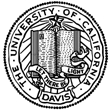  2017 SCHOOL OF MEDICINE MEDICAL STUDENT RESEARCH FELLOWSHIP PROGRAMANNOUNCEMENT TO STUDENTS AND FACULTYThis is an opportunity for medical students in good standing to enhance their medical training through direct participation in basic science, clinical investigation, or health care delivery research.   The Medical Student Research Fellowship Program was developed to provide funding for students interested in gaining academic experience.  Students are strongly encouraged to consider this important opportunity, and faculty members are urged to identify potential candidates for this program.  Please review the attached application and instructions and share this information with other students and faculty.   
Applications will be accepted up until 5pm, February 21, 2017.Saul Schaefer MDDirector, Medical Student Research